SANYS Weekly Event Update 8/24/2020And here’s what you might have missed last week of 8/24Tuesday Wellness Series: Wellness Activity:  We Have Choices - we reflected on the We Have Choices event and all the choices we have today.Wednesday’s Staying Connected: Advocacy: We had a follow up discussion on racism and inclusion led by Chester Finn and Shameka Andrews. We watched a short video “The Look” and discussed our experiences of discrimination, stereotypes, and bias. The Look - https://www.youtube.com/watch?v=aJav36Nbn58Wellness quote of the week: “It’s the repetition of affirmations that leads to belief. And once that belief becomes a deep conviction, things begin to happen.” –Muhammad AliRight of the Week with Marilyn Stata, OPWDD Rights Advocacy Liason Freedom from Physical or Psychological abuse, Punishment, Unnecessary use of Excessive medication, and Protection from exploitation.I am choosing this right today so that we all understand that we have choices and a voice that when something happens to us or someone close to us we can help them understand what to do.Wellness Activity: Inclusion Vision Board with Shameka Andrews, SANYS Outreach CoordinatorFriday’s “Staying Connected” Open Mic Support Group: Discussion on Biases and VotingDarr Mann video about Bias:  https://youtu.be/gurZcyLwybISong suggested by Allen - I Can Only Imagine by MercyMe https://youtu.be/LonOTKVmkeo“No matter what your beliefs are, you have to believe in something and know you will get through” – AllenHere is what’s coming up this week, 8/31/20Monday August 31st9:30-10am Coffee Clutch – Hosted by SANYS LI Join Zoom Meeting https://us02web.zoom.us/j/200922882 Meeting ID: 200 922 882 One tap mobile +19292056099,,200922882# US (New York)1pm-2pm SARTAC National Self-advocacy Call Join on computer, tablet or smart phone - https://zoom.us/j/324815633Or call 1-929-436-2866 and the Meeting ID: 324 815 6334:30-5:30pm Tea Time hosted by People Inc.https://us02web.zoom.us/j/7163227070Meeting ID 716 322 7070Password on request to gsquire@people-inc.orgTuesday September 1st11am-12pm Communication is Key Chat Hosted by the Center for Self-Advocacy Join Zoom Meeting https://us02web.zoom.us/j/632063927Meeting ID: 632 063 927Password: 12344One tap mobile+16468769923,,632063927#,,,,0#,,12344# US (New York)+13126266799,,632063927#,,,,0#,,12344# US (Chicago)4-5pm: Tuesday Wellness: 
Tuesday Wellness Series: Making a Vision Board For our Tuesday Wellness Series this week we will be making Self Advocacy Vision Boards. What does Self Advocacy Mean to you? SANYS values are HONESTYRESPECTINCLUSIONCHOICEEQUALITYFREEDOMWhat is your vision of these words? Some supplies you may need are construction paper, poster board, Markers, colored pencils or pens, magazines, scissors, glue or tape and anything else you would like to make your board. If you have a board already made feel free to be bring it to the meeting to share with the groupZoom Link https://us02web.zoom.us/j/89620128756Meeting ID:896 2012 8756  Call in: 1-929-205-6099 Wednesday September 2nd1pm-3pm “Staying Connected” Advocacy-Wellness ZoomZoom Link:  https://us02web.zoom.us/j/88433136961Meeting ID: 884 3313 6961 Call in: 1-929-205-6099Today’s Advocacy Wellness meeting:Advocacy: Update on 20% Withhold of Funds from Services by BJ and ArnoldWellness: Right of the week with Marilyn Stata, DDSO FL Rights Liaison, Quote of the week and Meditation with Shameka Andrews, Outreach Coordinator4:30-5:30pm Tea Time hosted by People Inc.https://us02web.zoom.us/j/7163227070Meeting ID 716 322 7070Password on request to gsquire@people-inc.org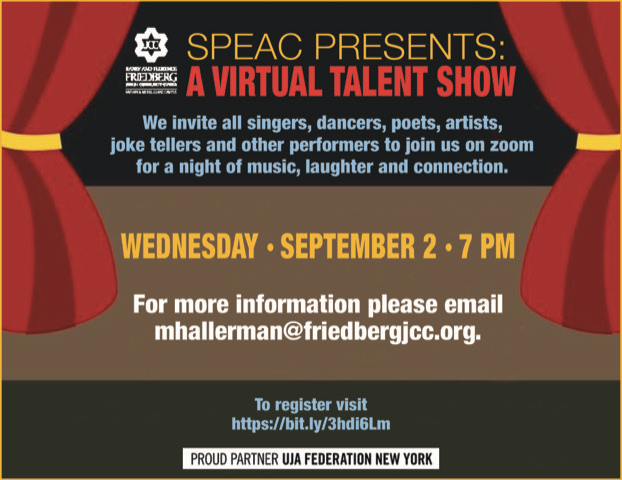 Thursday September 4th 11am -12pm Communication is Key Chat Hosted by the Center for Self-Advocacy. Join Zoom Meetinghttps://us02web.zoom.us/j/632063927 Meeting ID: 632 063 927Password: 12344One tap mobile+16468769923,,632063927#,,,,0#,,12344# US (New York)1pm-2pm SARTAC National Self-advocacy Call Join on computer, tablet or smart phone - https://zoom.us/j/324815633Or call 1-929-436-2866 and the Meeting ID: 324 815 633Friday September 5th 10-11am Coffee Hour hosted by People Inc.https://us02web.zoom.us/j/7163227070Meeting ID 716 322 7070Password on request to gsquire@people-inc.org1-3pm “Staying Connected” Open Mic Supportive Grouphttps://us02web.zoom.us/j/84144965654 Call in: 1-929-205-6099  Meeting ID: 841 4496 56544:30pm -5:30pm Happy Hour Friday hosted by People Inc.Chat ID 716 322 7070Password on request to  gsquire@people-inc.org Saturday September 6th 1-2pm Saturday Chat with Gwen hosted by People Inc.Chat ID 716 322 7070Password on request to  gsquire@people-inc.org DJ Zoom Party, 7:30pm DJ Jammin Joe Saturday hosted by Joe DamianoDance Party  https://zoom.us/j/98074946684